CURRICULUM VITAE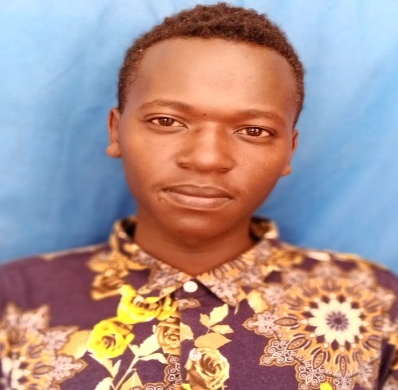 Dennis Email: dennis-397474@gulfjobseeker.com Nationality: KenyanMarital status: SingleVisa status: Visit visarAge: 20PROFILE Mature positive minded hardworking man who always strives to achieve high standards possible at any given task. Highly computer literate, fluent in English verbal and written communication skills and team player. Tolerant and able to work in a culturally or racially diverse job, provide maximum security to companyCAREER OBJECTIVESLooking up to a challenging position that will provide me with an opportunity to build a strong career opportunity in an environment that would enable further leadership in an organization and fully utilize my professional skills.SKILLS Excellent interpersonal, verbal and written communication skillNatural ability to work on own initiativeStrong organization skills.Excellent team playerGood in microsWORK EXPERIENCEApril 2019 toJune 2019: Position:parking managerCompleting security checksHandled late arrivals and assisted with early check-in and check-outArranged brief tours of  company facilities Take reservation Keep records as instructedPrepare check-out receipts Answering phone callsApril2018 to Feb 2019: African Economic Zone (AEZ)Potion: security guard Duties and Responsibilities:Maintain a record of all guests and members coming to the companyHandle all incoming calls and answer the inquiries madeForward any customer complaints Administrate the payments made by the members Re-organize and maintain cleanliness of the companyPromote new classes and additional service offered by the business to the clients Composed and distribute brochures, flyers and signs Jan 2018Feb 2018Kenya  Economic ZonePosition: front office receptionist Duties and Responsibilities:Accommodate guests requestMaintain a clean and neat front deskRoute calls to specific peopleAnswer phones and operate a switchboard Arrange appointmentsDirect visitors to where they are assignedSending emails and fax Update appointment calendars EDUCATIONAL BACKGROUNDF2018-Dec-2018 The KM security college 			Jan 2018-Discipleship CollegeCourse: computer application(part time)	Dec 2017 :African institute of research and development studiesCourse: faculty of hospitalityJan 2014- Decembet2017: Turbo schoolSecondary level INTERESTS AND HOBBIESTravellingMaking new friends and exchanging ideasReading novelsReading novels and motivational books.REFFERIES AVAILABLE UPON REQUEST